ACTIVIDAD N°3“DERECHOS Y DEBERES DE LA CIUDADANÍA”ACTIVIDAD A DESARROLLAR          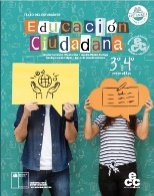 Debes LEER las páginas solicitadas en la guía de contenido (25, 30,31,32,33) y DESTACAR las ideas más relevantes de los textos.Lee las opiniones que se encuentran a continuación (También las puedes encontrar en las páginas 24 y 25 del texto) luego responde las preguntas. (además Las puedes encontrar en el cuadro ¡AHORA OPINA TU!  de la página 25) no olvides destacar la información relevante de los textos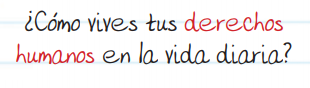 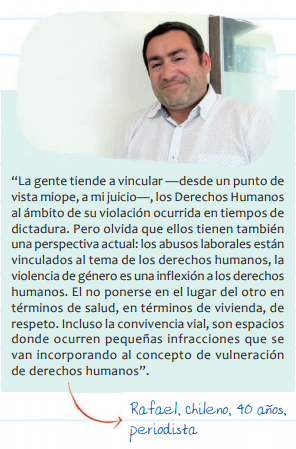 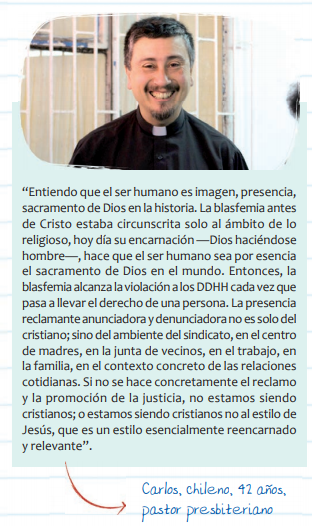 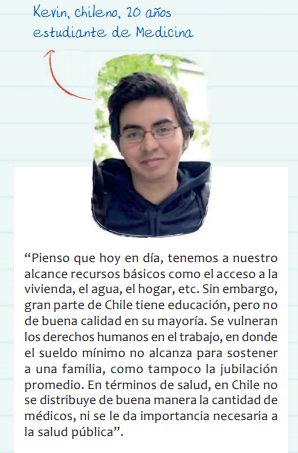 Lee y luego responde la siguiente pregunta (En el libro puedes dirigirte a la página 31 a la pregunta número 1, de Reflexiona y Fundamenta)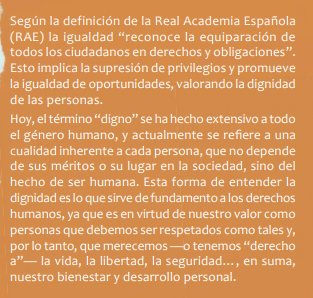 Vocabulario: PRESERVAR: cuidar, amparar o defender algo.Lee la siguiente noticia “Los jóvenes defienden los Derechos Humanos” y luego responde las preguntas. (la noticia se encuentra en la página 32 de tu libro y las preguntas son 1 y 2 de la sección Analiza y Argumenta de la misma página)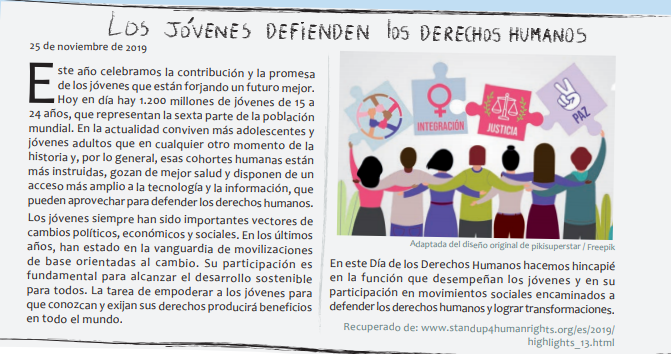 Vocabulario: VECTORES: fuerza o elemento que influye en diversos ámbitos. V.- SÁCALE FOTOGRAFÍAS A TU TRABAJO Y ENVÍALAS A CUALQUIERA DE LOS CORREOS O WHATSAPP.ASIGNATURA: EDUCACIÓN CIUDADANA CURSO:  3° MEDIOPROFESORA: KATHERINE CERÓN LARA                         NATALIA ALCAÍNO TRINCADONombre:Nombre:Correo:katherine.ceron@liceo-santacruzdetriana.cl kathy.ceron@gmail.com Natalia.alcaino@liceo-santacruzdetriana.clPie.ltsc@gmail.comFecha:Fecha:Fecha de entrega: hasta el 16 de junioINSTRUCCIONES:Escribir tu nombre y fecha.                      Lee atentamente las instrucciones. Si lo haces puedes desarrollar una buena guía.Utiliza destacador, marcando lo que necesites para responder.Leer muy atento, si no te queda claro, lee otra vez y las veces que lo necesites.Responde utilizando lápiz pasta, negro o azul, no usar lápiz grafito.Escribe claro, así leeremos mejor tus respuestas.Ahora empieza a trabajar. ¡Éxito!INSTRUCCIONES:Escribir tu nombre y fecha.                      Lee atentamente las instrucciones. Si lo haces puedes desarrollar una buena guía.Utiliza destacador, marcando lo que necesites para responder.Leer muy atento, si no te queda claro, lee otra vez y las veces que lo necesites.Responde utilizando lápiz pasta, negro o azul, no usar lápiz grafito.Escribe claro, así leeremos mejor tus respuestas.Ahora empieza a trabajar. ¡Éxito!INSTRUCCIONES:Escribir tu nombre y fecha.                      Lee atentamente las instrucciones. Si lo haces puedes desarrollar una buena guía.Utiliza destacador, marcando lo que necesites para responder.Leer muy atento, si no te queda claro, lee otra vez y las veces que lo necesites.Responde utilizando lápiz pasta, negro o azul, no usar lápiz grafito.Escribe claro, así leeremos mejor tus respuestas.Ahora empieza a trabajar. ¡Éxito!